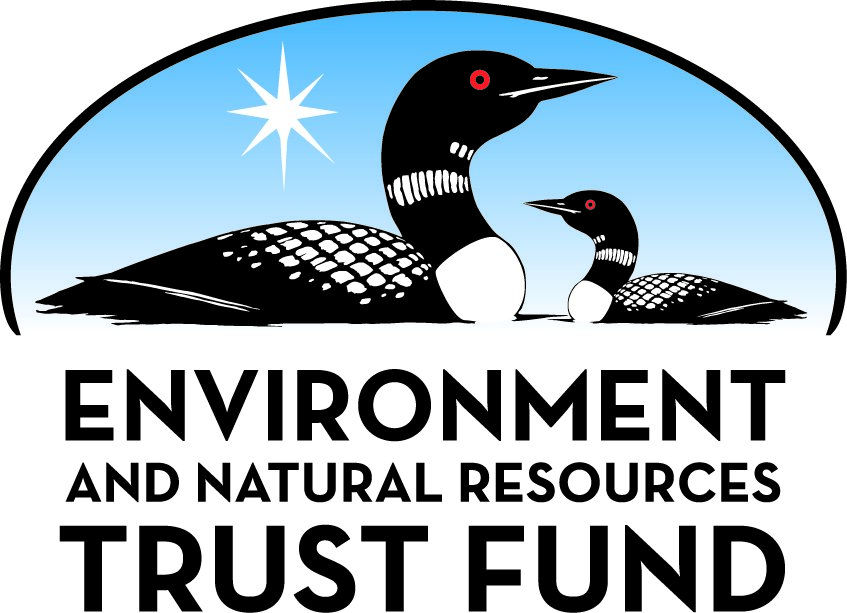 Environment and Natural Resources Trust Fund2021 Request for ProposalGeneral InformationProposal ID: 2021-456Proposal Title: Expanding Restoration and Promoting Awareness of Native MusselsProject Manager InformationName: Seth StapletonOrganization: Minnesota Zoological SocietyOffice Telephone: (952) 431-9443Email: seth.stapleton@state.mn.usProject Basic InformationProject Summary: The Minnesota Zoo will improve mussel conservation by rearing juvenile mussels for reintroduction, researching methods to improve growth and survival in captivity, and encouraging public action to benefit water quality.Funds Requested: $418,000Proposed Project Completion: 2024-06-30LCCMR Funding Category: Water Resources (B)Project LocationWhat is the best scale for describing where your work will take place?  
	StatewideWhat is the best scale to describe the area impacted by your work?  
	StatewideWhen will the work impact occur?  
	During the Project and In the FutureNarrativeDescribe the opportunity or problem your proposal seeks to address. Include any relevant background information.To improve the conservation of mussels and promote water quality, the Minnesota Zoo is culturing juvenile mussels produced by the DNR for reintroduction and researching husbandry methods that will best support restoration efforts. Native mussels serve as critical ecosystem engineers, creating habitat for fish and other aquatic wildlife and helping to keep Minnesota’s waterways clean by filtering algae, sediment, and pollutants. Today, however, freshwater mussels are the most at‐risk group of species in the nation. Minnesota is no exception, as mussel populations in many of our waterways have been significantly depleted.

The Zoo will build upon previous ENRTF investments that have enabled us to increase our capacity for rearing juvenile mussels to 10,000 individuals and supported the construction of a research facility. To date, >1,000 mussels have been returned to the DNR for reintroduction, and research findings from sediment trials have improved rearing success. Launched in 2017, the Show Us Your Mussels Challenge promotes awareness about water resources and encourages public action through student-created digital campaigns. Students from 30 schools have reached >120,000 members of the public with messages of mussel conservation, and teachers state-wide have been engaged through lesson plans.What is your proposed solution to the problem or opportunity discussed above? i.e. What are you seeking funding to do? You will be asked to expand on this in Activities and Milestones.We propose to use our strengths as a zoo-based conservation organization to expand upon our mussel conservation activities, thereby improving the conservation of mussels in Minnesota. Specifically, we will leverage our unique site, expertise in aquatic systems, and high-quality water resources to continue to rear mussels provided by the DNR and USFWS for eventual reintroduction. We will further develop our on-site capacity to evaluate methods that improve growth and survivorship for new target species. Finally, we will use our educational expertise and high annual visitation – some 1.3 million visitors per year – to further promote public awareness and inspire action through an expanded Show Us Your Mussels Challenge. This proposal specifically addresses the DNR’s need for additional space for rearing juvenile mussels, thus supporting long-term restoration goals.What are the specific project outcomes as they relate to the public purpose of protection, conservation, preservation, and enhancement of the state’s natural resources? Without targeted conservation action, populations of imperiled, native mussels will be unable to recover and fulfill their key ecological roles. To improve the conservation of our aquatic resources, we will:
•	Rear native mussels to support reintroduction efforts led by the DNR and better position the Zoo to complement restorations;
•	Advance our understanding of mussel rearing and propagation to maximize growth and survival; and
•	Promote awareness and encourage public action on behalf of healthy waterways and aquatic wildlife by expanding our digital media initiative.Activities and MilestonesActivity 1: Rearing native mussels at the Zoo and improving husbandry practicesActivity Budget: $302,604Activity Description: 
We will use the Zoo’s increased capacity for rearing juvenile mussels – we can now accommodate up to 10,000 individuals – to continue to benefit mussel restoration by growing mussels provided by the DNR and US Fish and Wildlife Service from small juveniles until they are large enough for reintroduction. To further support the DNR’s activities, we will construct new systems to breed host fish that are needed for mussels to reproduce. We also will improve quarantine systems for new acquisitions to evaluate protocols for minimizing the potential transfer of disease and zebra mussels to uninfested waters. Using the Zoo’s recently constructed research and rearing lab, we will examine factors that may improve mussel survival and growth in captivity, such as sediment size, flow rates, and supplemental feed, to improve husbandry practices and accelerate the return of mussels to native waterways. This research will build upon studies conducted during 2019. Activities will focus on species identified by DNR and USFWS as priorities in the Cedar, Cannon, and Mississippi River watersheds.Activity Milestones: Activity 2: Expanding the Show Us Your Mussels digital media challenge and promoting public awarenessActivity Budget: $115,396Activity Description: 
The Minnesota Zoo will expand the Show Us your Mussels (SUYM) Challenge to serve both middle and high school students and provide teachers with multiple levels of support for implementation. Students will develop and deliver digital media campaigns — such as online videos, websites, and social media outreach — promoting mussel conservation, water quality, and personal or community action.  The focus on digital media allows teachers to engage in the challenge, whether providing instruction in-person, through distance learning or flexing between the two models. We will leverage our educational expertise to engage teachers and students through in-person or virtual Zoo classes, presentations to schools, professional development for teachers, and educational resources updated to reflect current state and national standards. We will strengthen our partnership with local schools and evaluate the impact on knowledge, attitudes, and behaviors of participants and the public.Activity Milestones: Project Partners and CollaboratorsLong-Term Implementation and FundingDescribe how the results will be implemented and how any ongoing effort will be funded. If not already addressed as part of the project, how will findings, results, and products developed be implemented after project completion? If additional work is needed, how will this be funded? 
This proposal is part of a larger, multi‐partner effort with the DNR and USFWS to restore imperiled mussel populations across Minnesota and the upper Midwest to historic levels. Given the significant filtration performed by healthy mussel communities, these restoration efforts will help achieve Minnesota’s clean water goals. Public awareness about mussel conservation and actions to improve water quality will be increased by our project. We expect that the mussel rearing activities will need to continue beyond the scope of this proposal; the Zoo will continue to seek other sources of support for this initiative.Other ENRTF Appropriations Awarded in the Last Six YearsProject Manager and Organization QualificationsProject Manager Name: Seth StapletonJob Title: Director of Field ConservationProvide description of the project manager’s qualifications to manage the proposed project. 
Dr. Seth Stapleton, Minnesota Zoo’s Director of Field Conservation, will serve as project manager for the proposed work. He has built a diverse professional portfolio in wildlife research and conservation over the past 20 years, with work spanning a variety of species and geographic regions. Stapleton has particular expertise with aquatic ecosystems. He has conducted research on native freshwater turtles in Minnesota for past 3 years and serves as project manager for ENRTF grants supporting the conservation of native mussels and turtles. Stapleton also has studied the critically endangered hawksbill sea turtle since 2004 and has served as the principal investigator and director of a monitoring program in the eastern Caribbean since 2009. He has a proven track-record of fund-raising and managing large budgets, obtaining more than $3 million to support his research, and he has been successful in initiating and expanding partnerships among government agencies, NGOs, academic institutions and community groups.

For the proposed project, Stapleton will oversee project planning, implementation, and coordination with project partners, provide scientific guidance for the research elements of this work, supervise Zoo staff implementing rearing activities and associated conservation programs, manage budgets, and prepare reports and resultant peer-reviewed publications.Organization: Minnesota Zoological SocietyOrganization Description: 
The Minnesota Zoo is a unique state agency. Established in 1978 to provide Minnesota residents and guests with an opportunity to experience animals from the exotic to the familiar in natural habitats, today the Zoo is one of the State’s premier cultural, educational and conservation institutions. 

Our mission is to connect people, animals and the natural world to save wildlife. With 1.3 million guests and >2.7 million website hits annually and state-wide outreach programs reaching thousands more, the Zoo is well-positioned to strengthen Minnesotans’ awareness and understanding of Minnesota's commitment to wildlife, science and conservation. The Zoo is the State’s largest environmental educator with >500,000 participants in education programs. 

The Zoo is also a leader in conservation, directing efforts and partnering with others on a variety of initiatives in Minnesota and across the globe. Over the past eight years, the Zoo has enhanced efforts to focus on Minnesota wildlife, including projects to conserve moose, bison, turtles, prairie butterflies, and mussels. Advancing the science of wildlife conservation is an important part of our work.
 
The Zoo has a proven record of using resources efficiently and effectively, matching the State's investment with private funds and earned income.Budget SummaryClassified Staff or Generally Ineligible ExpensesNon ENRTF FundsAttachmentsRequired AttachmentsVisual ComponentFile: 4ad5bf80-b0a.pdfAlternate Text for Visual ComponentWe will grow mussels produced by the DNR to a releasable size. We will conduct research to improve husbandry and engage the public via student-created digital campaigns.Administrative UseDoes your project include restoration or acquisition of land rights? 
	NoDoes your project have patent, royalties, or revenue potential? 
	NoDoes your project include research? 
	YesDoes the organization have a fiscal agent for this project? 
	NoDescriptionCompletion DateConstruct fish host breeding and quarantine systems.2022-03-31Complete experiments to evaluate rearing methods that maximize growth and survival. Finalize analyses and reports.2024-06-30Rear juvenile mussels. Up to 1,000 reared to releasable size per species annually.2024-06-30DescriptionCompletion DateMussel educational resources updated to meet new state science standards and realities including distance learning.2023-06-30Recruitment of new schools to participate in the SUYM challenge (annual).2023-12-31Analysis of surveys to evaluate changes in knowledge, attitudes and behavior (annual).2024-03-31In-person or virtual professional development, presentations to schools and other support provided to teachers (annual).2024-04-30Top schools visit Zoo to participate in on-site conservation programs or equivalent virtual experience (annual).2024-06-30NameOrganizationRoleReceiving FundsLindsay OhlmanMinnesota DNRTechnical expertise and guidance. Provision of juvenile mussels and coordination of release of more fully-grown sub-adult mussels.NoElizabeth GlidewellUS Fish and Wildlife Service, Genoa National Fish HatcheryTechnical guidance and expertise. Provision of additional juvenile mussels and coordination of release of more fully-grown sub-adult mussels.NoMegan BradleyUS Fish and Wildlife Service, Genoa National Fish HatcheryTechnical guidance and expertise. Provision of additional juvenile mussels and coordination of release of more fully-grown sub-adult mussels.NoAnna ScheunemannMinnesota DNRTechnical guidance. Culture of young, laboratory-grown mussels before acquisition by Zoo.NoZeb SecristMinnesota DNRTechnical expertise and guidance. Provision of juvenile mussels and implementation of release of more fully-grown sub-adult mussels.NoMadeline PlettaMinnesota DNRTechnical expertise and guidance. Provision of juvenile mussels and coordination of release of more fully-grown sub-adult mussels.NoBernard SietmanMinnesota DNRTechnical expertise and guidance, particularly associated with research elements of Activity 1 and identification of priority species. Provision of juvenile mussels and coordination of release of more fully-grown sub-adult mussels.NoMike DavisMinnesota DNRTechnical expertise and guidance. Provision of juvenile mussels and coordination of release of more fully-grown sub-adult mussels. Project Manager of the DNR's ENRTF-supported mussel conservation project.NoNameAppropriationAmount AwardedRearing Native Mussels for Reintroduction and Expanding Water Quality AwarenessM.L. 2017, Chp. 96, Sec. 2, Subd. 04c$591,000Category / NameSubcategory or TypeDescriptionPurposeGen. Ineli gible% Bene fits# FTEClass ified Staff?$ AmountPersonnelMussel Conservation Specialist, 1 person at 0.9 FTE for 3 yearsCoordination and implementation of Activity 1; assistance with implementation of Activity 2.36%2.7X$267,800Project Manager / Principal Investigator, 1 person at 0.05 FTE for 3 yearsOverall coordination of project activities. Research oversight and coordination.28%0.15X$23,760Education Project Coordinator, 1 person at 0.1 FTE for 3 yearsCoordination and implementation of Activity 221%0.3X$29,300Intermittent mussel educator, 1 person at 0.05 FTE for 3 yearsImplementation of Activity 212%0.15X$10,500Sub Total$331,360Contracts and ServicesTBDProfessional or Technical Service ContractContract with consultant to copy edit and redesign educational resources for teachers participating in Show Us Your Mussels challenge (Activity 2). Competitive bid process.0.03$2,000TBDProfessional or Technical Service ContractContracts with teachers to update school materials and resources associated with mussel conservation to meet new state education standards. 5 teachers x $1,000 contracts x 1 summer. Competitive bid process.0.07$5,000Sub Total$7,000Equipment, Tools, and SuppliesTools and SuppliesCartridge filters, drum filter screens, and UV light bulbs. Annual replacements for 3 years.Maintenance of systems for rearing juvenile mussels and researching husbandry methods$7,000Tools and SuppliesTags, substrate, and supplemental mussel feed. Water quality testing kits and calibration standards.Research supplies to assess rearing conditions that improve growth and maximize survival of mussels. Materials to quantify water quality.$4,500Tools and SuppliesMaterials for construction of fish systems and expansion of quarantine system, including pumps, chillers, tanks, pipe, and other supplies.Develop capacity to breed fish hosts at the Zoo. Improve and expand quarantine capacity.$14,000Tools and SuppliesMaterials for maintaining and expanding rearing systems in Zoo's A Lake, including mussel rearing baskets and piping for air supply.Maintenance and expansion of mussel husbandry systems in primary rearing water body at the Zoo.$8,000Tools and SuppliesFilters, nets, replacement pumps, replacement pump seals, and fish food for current and new systems.Maintenance of rearing systems (existing and new) and associated husbandry of juvenile mussels..$5,500Sub Total$39,000Capital ExpendituresSub Total-Acquisitions and StewardshipSub Total-Travel In MinnesotaMiles/ Meals/ LodgingFuel / mileage, meals and lodging. Rates as permitted by the State of Minnesota. $400 / year for 3 years.Travel to field sites in southern and central Minnesota and conduct site visits with project partners.$1,200Conference Registration Miles/ Meals/ LodgingFuel / mileage, meals, lodging and conference registration fees associated with Activity 2. Rates as permitted by State of Minnesota regulations. $1,200 / year for 3 years.Travel to conferences specifically related to the digital media challenge and / or mussel conservation to engage educators. Conferences may include TIES Education Technology Conference, MnSTA Conference on Science Education (MNCOSE), Minnesota Independent School Forum STEM Conference, and Minnesota Educator Academy Conference.$3,600Sub Total$4,800Travel Outside MinnesotaSub Total-Printing and PublicationPrintingPrinting of educational resources. $30 / copy x 100 copies.Mussel conservation resources for teachers participating in the digital media challenge (Activity 2).$3,000PrintingPrinting of promotional materials (2,000 half pages x $0.40 / unit and 1,500 full pages x $0.80 / unit).Materials promoting the digital media challenge (Activity 2) for distribution at select conferences.$2,000Sub Total$5,000Other ExpensesOnline promotion of Show Us Your Mussels digital media challenge. $5 - $20 per boost, estimated at $200 / year for 3 yearsEngage educators and raise awareness of the digital media challenge (Activity 2)$600Promotional post card mailing to educators state-wide. 6,000 post cards x $0.18 / unit for 3 years.Recruit teachers to participate in the digital media challenge (Activity 2)$3,240Busing (transportation) costs. $1,500 / school x 6 schools / year for 3 years.Transport students from top participating schools to the Zoo to learn more about the conservation of mussels and aquatic resources.$27,000Sub Total$30,840Grand Total$418,000Category/NameSubcategory or TypeDescriptionJustification Ineligible Expense or Classified Staff RequestPersonnel - Mussel Conservation Specialist, 1 person at 0.9 FTE for 3 yearsCoordination and implementation of Activity 1; assistance with implementation of Activity 2.Classified : This staff person has the necessary expertise required to successfully implement Activity 1 and assist with the implementation of Activity 2. ENRTF funding will make it possible for this individual to work on the project for the percentage of time indicated in the budget. Without this funding, they would be unable to support the project with their time. Responsibilities for classified staff will be reprioritized and reallocated as necessary to support the project.
Personnel - Project Manager / Principal Investigator, 1 person at 0.05 FTE for 3 yearsOverall coordination of project activities. Research oversight and coordination.Classified : This staff person has the necessary expertise required to successfully coordinate project activities and oversee research and scientific elements. ENRTF funding will make it possible for this individual to work on the project for the percentage of time reflected in the budget. Without this funding, they would be unable to support the project with their time. Responsibilities for classified staff will be reprioritized and reallocated as necessary to support the project.
Personnel - Education Project Coordinator, 1 person at 0.1 FTE for 3 yearsCoordination and implementation of Activity 2Classified : This staff person has the necessary expertise required to successfully coordinate and implement the education elements of the project (Activity 2). ENRTF funding will make it possible for this individual to work on the project for the percentage of time reflected in the budget. Without this funding, they would be unable to support the project with their time. Responsibilities for classified staff will be reprioritized and reallocated as necessary to support the project.
Personnel - Intermittent mussel educator, 1 person at 0.05 FTE for 3 yearsImplementation of Activity 2Classified : This staff person has the necessary expertise required to successfully implement the education elements of the project (Activity 2). ENRTF funding will make it possible for this individual to work on the project for the percentage of time reflected in the budget. Without this funding, they would be unable to support the project with their time. Responsibilities for classified staff will be reprioritized and reallocated as necessary to support the project.
CategorySpecific SourceUseStatusAmountStateCashMinnesota Zoo's appropriation from State of Minnesota's Clean Water, Land and Legacy amendmentSupplemental funds for additional unforeseen project expenses including equipment and supplies, estimated at $2,500 / year for 3 yearsPending$7,500CashMinnesota Zoo's General Operating BudgetAdministrative costs, utilities, and other expenses associated with implementation of activities, estimated at 15% of the total grantPending$62,700State Sub Total$70,200Non-StateCashMinnesota Zoo FoundationSupplemental funds for additional, unforeseen project expenses including equipment and supplies, estimated at $2,500 / year for 3 yearsPending$7,500Non State Sub Total$7,500Funds Total$77,700